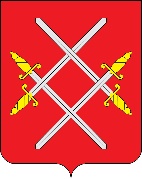 
СОВЕТ ДЕПУТАТОВРУЗСКОГО ГОРОДСКОГО ОКРУГАМОСКОВСКОЙ ОБЛАСТИРЕШЕНИЕот ____________________ №  ______Об утверждении Порядка определения арендной платы за земельные участки, находящиеся в собственности Рузского городского Московской областиВ соответствии с Земельным кодексом Российской Федерации, Гражданским кодексом Российской Федерации, Федеральным законом от 25.10.2001 № 137-ФЗ «О введении в действие Земельного кодекса Российской Федерации», Федеральным законом от 06.10.2003 № 131-ФЗ «Об общих принципах организации местного самоуправления в Российской Федерации», постановлением Правительства Российской Федерации от 16.07.2009 № 582 «Об основных принципах определения арендной платы при аренде земельных участков, находящихся в государственной или муниципальной собственности, и о Правилах определения размера арендной платы, а также порядка, условий и сроков внесения арендной платы за земли, находящиеся в собственности Российской Федерации», Законом Московской области от 07.06.1996 № 23/96-ОЗ «О регулировании земельных отношений в Московской области», руководствуясь Уставом Рузского городского округа Московской области. Совет депутатов Рузского городского округа Московской области РЕШИЛ:1. Утвердить Порядок определения арендной платы за земельные участки, находящиеся в собственности Рузского городского Московской области (прилагается).2.   Направить настоящее решение в Администрацию Рузского городского округа Московской области для сведения и руководства.3. Опубликовать настоящее постановление в официальном периодическом печатном издании, распространяемом в Рузском городском округе и разместить на официальном сайте в сети Интернет www.ruzaregion.ru.4. Признать утратившими силу решение Совета депутатов Рузского муниципального района от 28.05.2003 № 265 «О принятии порядка предоставления земельных участков в аренду».5. Контроль за исполнением настоящего решения возложить на председателя Совета депутатов Рузского городского округа Московской области Макаревича С.Б.Утвержденрешением Совета депутатовРузского  городского округаМосковской областиот «___»________2023  № _______ПОРЯДОКОПРЕДЕЛЕНИЯ АРЕНДНОЙ ПЛАТЫ ЗА ЗЕМЕЛЬНЫЕ УЧАСТКИ, НАХОДЯЩИЕСЯ В СОБСТВЕННОСТИ РУЗСКОГО ГОРОДСКОГО ОКРУГА МОСКОВСКОЙ ОБЛАСТИ1. Настоящий Порядок определения арендной платы за земельные участки, находящиеся в собственности Рузского городского округа Московской области (далее - Порядок), разработан в соответствии Земельным кодексом Российской Федерации, Гражданским кодексом Российской Федерации, Федеральным законом от 25.10.2001 № 137-ФЗ «О введении в действие Земельного кодекса Российской Федерации», Федеральным законом от 06.10.2003 № 131-ФЗ «Об общих принципах организации местного самоуправления в Российской Федерации», постановлением Правительства Российской Федерации от 16.07.2009 № 582 «Об основных принципах определения арендной платы при аренде земельных участков, находящихся в государственной или муниципальной собственности, и о Правилах определения размера арендной платы, а также порядка, условий и сроков внесения арендной платы за земли, находящиеся в собственности Российской Федерации», Законом Московской области от 07.06.1996 № 23/96-ОЗ «О регулировании земельных отношений в Московской области», руководствуясь Уставом Рузского городского округа Московской области.2. Настоящим Порядком определяются Порядок определения размера, условия и сроки внесения арендной платы за пользование земельными участками, находящимися в собственности Рузского городского округа Московской области  (далее - земельные участки).3. Функции арендодателя земельных участков от имени муниципального образования «Рузского городского округа Московской области» выполняет Администрация Рузского городского округа (далее - арендодатель). Подготовку договоров аренды земельных участков, находящихся в собственности муниципального образования «Рузский городской округ Московской области» осуществляет Управление земельных отношений Администрации Рузского городского округа.4. Порядок и условия внесения арендной платы определяются договором аренды земельного участка.Юридические лица, а также граждане, осуществляющие предпринимательскую деятельность без образования юридического лица, вносят арендную плату ежеквартально до 15 числа последнего месяца текущего квартала, физические лица - ежемесячно не позднее 10 числа текущего месяца.Договором аренды предусматривается, что в случае направления арендатору письменного предупреждения в связи с неисполнением им обязательства по внесению арендной платы он обязан внести арендную плату в течение пяти рабочих дней со дня получения такого предупреждения.В случаях, предусмотренных договором аренды земельного участка, изменение размера арендной платы осуществляется на основании письменного уведомления, направленного арендодателем арендатору.5. Если иное не установлено законодательством Российской Федерации, определение арендной платы (Апл) при аренде земельных участков, находящихся в собственности муниципального образования «Рузского городской округ Московской области», осуществляется в соответствии с одним из следующих порядков:5.1. В случае проведения аукциона на право заключения договора аренды земельного участка арендная плата определяется по результатам аукциона или в размере начальной цены предмета аукциона при заключении договора с лицом, подавшим единственную заявку на участие в аукционе, с заявителем, признанным единственным участником аукциона, либо с единственным принявшим участие в аукционе его участником.Начальная цена предмета аукциона на право заключения договора аренды земельного участка устанавливается по выбору Арендодателя в размере ежегодной арендной платы, определенной по результатам рыночной оценки в соответствии с Федеральным законом  29 июля 1998 года № 135-ФЗ «Об оценочной деятельности в Российской Федерации», или в размере не менее полутора процентов кадастровой стоимости такого земельного участка, если результаты государственной кадастровой оценки утверждены не ранее чем за пять лет до даты принятия решения о проведении аукциона.Арендная плата изменяется в одностороннем порядке по требованию арендодателя на максимальный размер уровня инфляции, установленный в федеральном законе о федеральном бюджете на очередной финансовый год и плановый период (далее - размер уровня инфляции), который применяется ежегодно по состоянию на начало очередного финансового года, начиная с года, следующего за годом, в котором заключен договор аренды.5.2. Арендная плата за земельные участки сельскохозяйственного назначения, предоставленные для сельскохозяйственного использования сельскохозяйственным организациям, определяется в размере трех десятых процента от кадастровой стоимости арендуемых земельных участков. Для целей настоящего пункта под сельскохозяйственными организациями понимаются юридические лица, индивидуальные предприниматели, крестьянские (фермерские) хозяйства, основными видами деятельности которых являются производство или производство и переработка сельскохозяйственной продукции, выручка от реализации которой составляет не менее 50 процентов общей суммы выручки за календарный год.5.3. В случае предоставления земельного участка в аренду без проведения торгов гражданам для индивидуального жилищного строительства, ведения личного подсобного хозяйства, садоводства, огородничества, включая земли общего назначения, сенокошения, животноводства (включая земли, занятые строениями и сооружениями), выпаса сельскохозяйственных животных арендная плата определяется на основании кадастровой стоимости земельного участка в размере трех десятых процента кадастровой стоимости арендуемых земельных участков.Для индивидуального жилищного строительства без проведения торгов предоставляются земельного участка в аренду гражданам в следующих случаях:- граждане относятся к льготной категории в соответствии с подпунктом 14 пункта 2 статьи 39.6 Земельного кодекса Российской Федерации и статьи 13.2 Федерального закона от 07.06.1996 № 23/96-ОЗ «О регулировании земельных отношений в Московской области»;- исключительное право на приобретение земельных участков в собственность или в аренду имеют граждане, юридические лица, являющиеся собственниками зданий, сооружений, расположенных на таких земельных участках. 5.4. В случае предоставления земельного участка в аренду без проведения торгов гражданам для индивидуального жилищного строительства, ведения личного подсобного хозяйства для личных нужд, садоводства или огородничества для собственных нужд, расположенных на территории Рузского городского округа Московской области, гражданам, участвующим в специальной военной операции, снизить размер арендной платы до 0,2%.  Положения настоящего пункта не распространяются на правоотношения, возникшие из договора аренды земельных участков, находящихся в собственности Рузского городского округа Московской области, заключенного на торгах.5.5. Размер арендной платы за земельные участки, находящиеся в муниципальной собственности и предоставленные для размещения объектов, предусмотренных подпунктом 2 статьи 49 Земельного кодекса Российской Федерации, а также для проведения работ, связанных с пользованием недрами, определяется в соответствии с «Правилами определения размера арендной платы, а также порядка, условий и сроков внесения арендной платы за земли, находящиеся в собственности Российской Федерации», утвержденными постановлением Правительства Российской Федерации от 16.07.2009 № 582.5.6. В случае предоставления в аренду земельных участков, находящихся в муниципальной собственности юридическому лицу, с которым в порядке, установленном федеральным законодательством и законодательством Московской области, заключено соглашение о реализации масштабного инвестиционного проекта, предусматривающее предоставление гражданам, чьи денежные средства привлечены для строительства расположенных на территории Московской области многоквартирных домов, включенных в единый реестр проблемных объектов в соответствии с Федеральным законом от 30 декабря 2004 года № 214-ФЗ «Об участии в  долевом строительстве многоквартирных домов и иных объектов недвижимости и о внесении изменений в некоторые законодательные акты Российской Федерации», меры поддержки по завершению строительства таких многоквартирных домой, а также в отношении земельных участков, по которым приняты обязательства по завершению строительства расположенных на территории Московской области многоквартирных жилых домов, находящихся в едином реестре проблемных объектов, с  исполнением обязательств перед гражданами, денежные средства которых привлечены для строительства многоквартирных домов и права которых нарушены, арендная плата устанавливается в размере земельного налога за соответствующий земельный участок на территории Рузского городского округа.5.7. В случае, если земельный участок предоставляется публично-правовой компании «Фонд развития территорий», принявшей на себя обязательства застройщика перед гражданами по завершению строительства многоквартирных домов или по выплате возмещения гражданам в соответствии с Федеральным законом от 29 июля 2017 года № 218-ФЗ «О публично-правовой компании «Фонд развития территорий» и о внесении изменений в отдельные законодательные акты Российской Федерации» или унитарной некоммерческой организации в организационно-правовой форме фонда «Фонд развития территорий Московской области», а также в случае переходя к указанным некоммерческим организациям прав арендатора по договору аренды земельного участка в порядке, определенном статьями 201.15-1, 201,15-2 и 201.15-2-1 Федерального закона от 26 октября 2002 года № 127-ФЗ «О несостоятельности (банкротстве)», арендная плата на весь срок аренды указанного земельного участка устанавливается в размере одного рубля за квадратный метр в год, но не выше размера земельного налога за соответствующий земельный участок.5.8. В случае предоставления земельного участка в аренду без проведения торгов в порядке исполнения обязательств органа местного самоуправления по концессионному соглашению годовой размер арендной платы составляет полтора процента кадастровой стоимости арендуемого земельного участка, но не более размера земельного налога для соответствующего вида деятельности.5.9. В остальных случаях, предусмотренных земельным законодательством Российской Федерации, размер годовой арендной платы за земельный участок определяется по формуле:Апл = Аб x Кд x Пкд x Км x S,где:Аб - базовый размер арендной платы;Кд - коэффициент, учитывающий вид разрешенного использования земельного участка;Пкд - корректирующий коэффициент;Км - коэффициент, учитывающий местоположение земельного участка на территории муниципального образования;S - площадь арендуемого земельного участка.6. Базовый размер арендной платы (Аб), применяемый для определения арендной платы в соответствующем финансовом году, устанавливается муниципальным нормативным правовым актом.7. Значения коэффициента, учитывающего вид разрешенного использования земельного участка, (Кд) устанавливается в соответствии с Законом Московской области от 07.06.1996 № 23/96-ОЗ «О регулировании земельных отношений в Московской области».Если на земельном участке арендатор осуществляет различные виды деятельности или условия использования им земельного участка различны, значение Кд применяется в соответствии с видом разрешенного использования земельного участка. В случае если в соответствии с видом разрешенного использования земельного участка арендатор осуществляет различные виды деятельности или условия использования им земельного участка различны, из всех возможных значений Кд применяется наибольшее.8. На период строительства (реконструкции) устанавливается Кд, равный 1,5, за исключением жилищного строительства, в том числе индивидуального жилищного строительства.Указанное значение коэффициента устанавливается на три года с даты подписания договора аренды земельного участка, а в случае, если стороны установили, что условия заключенного ими договора применяются к отношениям, возникшим до заключения договора, - с даты возникновения арендных отношений.В случае изменения вида разрешенного использования земельного участка на вид разрешенного использования, предусматривающий строительство (реконструкцию), Кд, равный 1,5, применяется с даты принятия соответствующего правового акта, но не более чем на три года.Кд, равный 1,5, на период строительства (реконструкции) применяется однократно вне зависимости от изменения вида разрешенного использования земельного участка.По истечении срока, установленного настоящим пунктом, вне зависимости от ввода объекта в эксплуатацию применяется Кд в соответствии с Законом Московской области от 07.06.1996 № 23/96-ОЗ «О регулировании земельных отношений в Московской области».9. Корректирующие коэффициенты (Пкд) и коэффициент, учитывающий местоположение земельного участка на территории муниципального образования (Км) устанавливаются в соответствии с решением Совета депутатов Рузского городского округа от 17.02.2021 № 526/61 «Об установлении корректирующих коэффициентов (Пкд) и коэффициентов, учитывающих местоположение земельных участков на территории муниципального образования (Км), применяемых при определении арендной платы за земельные участки в Рузском городском округе Московской области».10. Пкд и Км не могут носить индивидуального характера и пересматриваться чаще одного раза в год.11. Определение арендной платы, в том числе и для ранее заключенных договоров аренды, с применением нового порядка определения размера арендной платы или с применением новых значений показателей (кадастровая стоимость земельного участка, размер уровня инфляции, Кд, Пкд, Км, Аб) осуществляется с 1 января года, следующего за годом вступления в силу нормативного правового акта, устанавливающего новый порядок определения размера арендной платы или новые значения показателей.В случае перевода земельного участка из одной категории в другую, или отнесения земельного участка к определенной категории, изменения или установления вида разрешенного использования земельного участка, арендная плата подлежит уплате с применением соответствующих значений показателей с даты принятия правового акта об изменении категории или отнесении к категории, изменении или установлении вида разрешенного использования земельного участка.12. В случае если здание (помещения в нем), находящееся на неделимом земельном участке, принадлежит нескольким правообладателям, арендная плата за земельный участок определяется пропорционально площади занимаемых помещений в здании.13. Размер арендной платы за земельные участки, для которых установлены виды разрешенного использования, являющиеся социально значимыми (социально значимые виды деятельности), устанавливается в размере, равном земельному налогу, за исключением земельных участков, предоставленных на торгах, а также в иных случаях, установленных законодательством Российской Федерации.Глава Рузского городского округа Московской области________________ Н.Н. ПархоменкоПредседатель Совета депутатов Рузского городского округа Московской области______________ С.Б. Макаревич